                  Dichiarazione di Conformità UE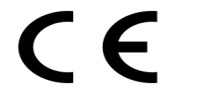 Certificato numero:    1008-F4-69247094	 Il sig. ANGELO MOTTOLA,  quale  Amministratore Unico e Legale Rappresentante della ditta:PIROTECNICA TEANESE SRLLocalità Crocelle Fraz. Pugliano 81057   TEANO   ( CE )Tel.:  0823 657230 – Fax : 0823 657655info@pirotecnicateanese.itDichiara sotto la propria responsabilità che i seguenti prodotti:Categoria: F4Indirizzo del produttore: Ningxiang Yitian Fireworks Trading Co. China Soddisfa i requisiti essenziali di sicurezza previsti dalla Direttiva 2013/29/UE. Questi prodotti sono conformi ai seguenti standard:EN 16261-1 - Articoli pirotecnici - Fuochi artificiali, categoria 4 - Parte 1: TerminologiaEN 16261-2 - Articoli pirotecnici - Fuochi artificiali, categoria 4 - Parte 2: RequisitiEN 16261-3 - Articoli pirotecnici - Fuochi artificiali, categoria 4 - Parte 3: Metodi di provaEN 16261-4 - Articoli pirotecnici - Fuochi artificiali, categoria 4 - Parte 4: Requisiti minimi di etichettatura ed istruzioni per l’usoL’ente certificatore Tuev Reinhland (1008) ha rilasciato il certificato CE del tipo Nr.  1008-f4-69247094 per questo prodotto. La relazione di classificazione UN per pirotecnia è stata rilasciata dall’ente certificatore Tuev Reinhland (1008)).Inoltre, l’ente certificatore LOM Laboratorio Oficial J.M. Madariaga (NB.0163)  ha effettuato la valutazione del sistema di gestione della qualità in Accordo alla Direttiva 2013/29/UE e ha rilasciato il certificato Modulo E Nr. LOM 13AUDI5103 alla ditta Pirotecnica Teanese Srl.L’ente certificatore Tuev (1008)  ha effettuato la valutazione del sistema di gestione della qualità in Accordo alla Direttiva 2013/29/UE e ha rilasciato il certificato Modulo E Nr PE 69246467 0002 alla ditta Ningxiang Yitian Fireworks Trading Co. China TEANO,  29/08/2016Firmato a nome e per conto di Angelo Mottola 801MYT500925" display shell - MULTIFLASH PEONIA WITH COCONUT PISTIL1008-F4-69247094PI2016007/16/PT008802MYT500925" display shell - RED/GOLDEN/MULTIFLASH PEONY WITH COCONUT PISTILL1008-F4-69247094PI2016007/16/PT008811MYT500695" display shell - GLITTERING TO GREEN1008-F4-69247094PI2016007/16/PT008822MYT500695" display shell - GLITTERING TO RED1008-F4-69247094PI2016007/16/PT008823MYT500665" display shell - CRACKLING TO RED 1008-F4-69247094PI2016007/16/PT008824MYT500685" display shell - CRACKLING TO SEA BLUE1008-F4-69247094PI2016007/16/PT008830MYT500745" display shell - GLITTERING TO RED WITH PURPLE PISTIL1008-F4-69247094PI2016007/16/PT008831MYT500775" display shell - GLITTERING TO YELLOW WITH RED PISTIL1008-F4-69247094PI2016007/16/PT008832MYT500765" display shell - GLITTERING TO GREEN  WITH PURPLE PISTIL1008-F4-69247094PI2016007/16/PT008833MYT500675" display shell - CRACKLING WAVE TO YELLOW1008-F4-69247094PI2016007/16/PT008841MYT500275" display shell - GREEN PEONY WITH TIT. CRACKLING PISTIL1008-F4-69247094PI2016007/16/PT008843MYT500485" display shell - RED PEONY WITH DRAGON EGGS PISTIL1008-F4-69247094PI2016007/16/PT008844MYT500335" display shell - DRAGON EGGS PEONY 1008-F4-69247094PI2016007/16/PT008845MYT500545" display shell - RED PEONY WITH SILVER PALM PISTIL1008-F4-69247094PI2016007/16/PT008850MYT500935" display shell - Crackling Crossette1008-F4-69247094PI2016007/16/PT008851MYT500945" display shell - Red crosette,  1008-F4-69247094PI2016007/16/PT008852MYT500945" display shell - Green crosette,  1008-F4-69247094PI2016007/16/PT008